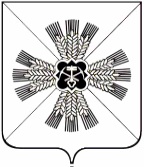 КЕМЕРОВСКАЯ ОБЛАСТЬАДМИНИСТРАЦИЯ ПРОМЫШЛЕННОВСКОГО МУНИЦИПАЛЬНОГО РАЙОНАПОСТАНОВЛЕНИЕот «25» января 2019 г.  № 81-Ппгт. ПромышленнаяО внесении изменений в постановление администрации Промышленновского муниципального района от 14.04.2015                                 № 570-П «О создании комиссии по оказанию адресной материальной помощи и утверждении Положения по оказанию адресной материальной помощи» (в редакции постановлений от 29.10.2015 № 1198-П,                     от 16.11.2018 № 1302-П)Во исполнение Федерального закона от 17.07.1999 № 178-ФЗ «О государственной социальной помощи»: 1. Внести в постановление администрации Промышленновского муниципального района от 14.04.2015 № 570-П «О создании комиссии по оказанию адресной материальной помощи и утверждении Положения по оказанию адресной материальной помощи» (в редакции постановлений от 29.10.2015 № 1198-П, от 16.11.2018 № 1302-П) следующие изменения:1.1. пункт 1.5. Порядка предоставления адресной материальной помощи гражданам (далее – Порядок) дополнить подпунктом 1.5.3. следующего содержания: «1.5.3. Многодетным семьям, семьям с детьми инвалидами, маломобильным гражданам на приобретение противопожарных извещателей»;1.2. пункт 2.4. Порядка изложить в следующей редакции: «2.4. Для граждан, указанных в п. 1.5.1., адресная материальная помощь оказывается на основании актов обследования бытовых условий, составленных согласно Приложению № 2 к данному Порядку и справки о доходах членов семьи за последние три месяца, предшествующих месяцу обращения. Для граждан, указанных в п. 1.5.2., адресная материальная помощь оказывается на основании актов обследования бытовых условий, составленных согласно Приложению № 2 к данному Порядку и документа, подтверждающего наличие у гражданина трудной жизненной ситуации (справка об инвалидности; справки, подтверждающие необходимость предоставления медицинской помощи, лекарственного обеспечения, которые невозможно осуществить  в рамках государственных гарантий оказания бесплатной медицинской помощи; документы (акты), подтверждающие факт стихийного бедствия, чрезвычайного происшествия; свидетельство о смерти). Для граждан, указанных в п. 1.5.3., адресная материальная помощь оказывается на основании актов обследования бытовых условий, составленных согласно Приложению № 2 к данному положению и документов, подтверждающих отнесение гражданина к указанной в п. 1.5.3. категории»;1.3. пункт 2.3. Порядка изложить в следующей редакции:«2.3. Для назначения и предоставления адресной материальной помощи граждане, имеющие право на материальную помощь, предоставляют в Уполномоченный орган следующие документы: - заявление о предоставлении адресной материальной помощи согласно Приложению № 1 к данному порядку;- документ, удостоверяющий личность гражданина;- документ, подтверждающий регистрацию по месту жительства;- справку о составе семьи»; 1.4. пункт  2.13. Порядка изложить в следующей редакции: «2.13. Денежные выплаты осуществляются на расчетный счет получателя, либо по решению комиссии (в исключительных случаях) наличными через кассу Муниципального бюджетного учреждения «Комплексный центр социального обслуживания населения».2. Настоящее   постановление   подлежит   обнародованию   на официальном сайте администрации Промышленновского муниципального района в сети Интернет. 3. 	 Контроль за исполнением настоящего постановления возложить на заместителя       главы       Промышленновского      муниципального      районаС.А. Федарюк.4.  Настоящее постановление вступает в силу со дня подписанияИсп. О.В. Коровина Тел. 74521ГлаваПромышленновского муниципального района                          Д.П. Ильин 